Mary A Rutherford, MD FRCR MRCPCH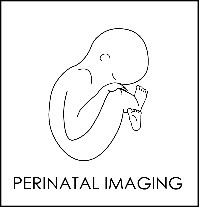 Perinatal Imaging Centre for Developing BrainDivision of Imaging Sciences1st Floor South Wing St Thomas’s HospitalSE1 7EH 			Tel: 0207 188 9156Please email this completed referral to:dulcie.rodrigues@nhs.net, mary.rutherford1@nhs.net and stefanie.chan@nhs.netIf this is a very URGENT request requiring same day feedback please send text/What’s App to Mary Rutherford on 07717652661Please ask your PACS team to send the images via bluelight to the PACS team at GUYS and ST THOMAS Please list all emails of individuals who would like a formal report including, where possible, the original hospital where baby was delivered or referred back to.Date:Hospital (imaging centre) Hospital (imaging centre) Consultant/s:Hospital (delivery/ referral back to) Hospital (delivery/ referral back to) Baby DetailsBaby DetailsBaby DetailsBaby DetailsBaby DetailsBaby DetailsName:GA at Birth:GA at Birth:DOB:PMA at MRI:PMA at MRI:NHS No:Birth Weight:Birth Weight:Address:Birth OFC:Birth OFC:Address:Current Weight:Current Weight:Address:Current OFC:Current OFC:Address:Date of Scan:Date of Scan:Antenatal DetailsAntenatal DetailsAntenatal DetailsAntenatal DetailsAntenatal DetailsAntenatal DetailsGravida/Para:TOP/MiscarriageTOP/MiscarriageSerologyScansScansPROM:Fever:Fever:Haemorrhage:Decreased fetal movements:Decreased fetal movements:Family History:Any other concerns:Labour DetailsLabour DetailsLabour DetailsLabour DetailsLabour DetailsLabour DetailsOnset:Sepsis Risk Factors:Antenatal Steroids:DeliveryDeliveryDeliveryDelivery DetailsDelivery DetailsDelivery DetailsMode:Indication:Resuscitation:Cord Blood Gases:Venous:Arterial: Venous:Arterial: Apgar (1, 5, 10mins)Placenta Examined:Neonatal Course/Complications To DateNeonatal Course/Complications To DateNeonatal Course/Complications To DateNeonatal Course/Complications To DateNeonatal Course/Complications To DateNeonatal Course/Complications To DateRespiratory:Cardiac:Haematological:Blood Glucose:Metabolic:Infection: Gastrointestinal:Current medication:Current feeding:Discharge Date:Discharged to:Discharged to:Home               HospitalHome               HospitalNeurological DetailsNeurological DetailsNeurological DetailsNeurological DetailsNeurological DetailsNeurological DetailsEncephalopathy:Clinical seizures:CFM/EEG:Cranial US Findings: Current neurological examination:Genetics:Summary/Any Further InformationSummary/Any Further InformationSummary/Any Further InformationSummary/Any Further InformationSummary/Any Further InformationSummary/Any Further Information